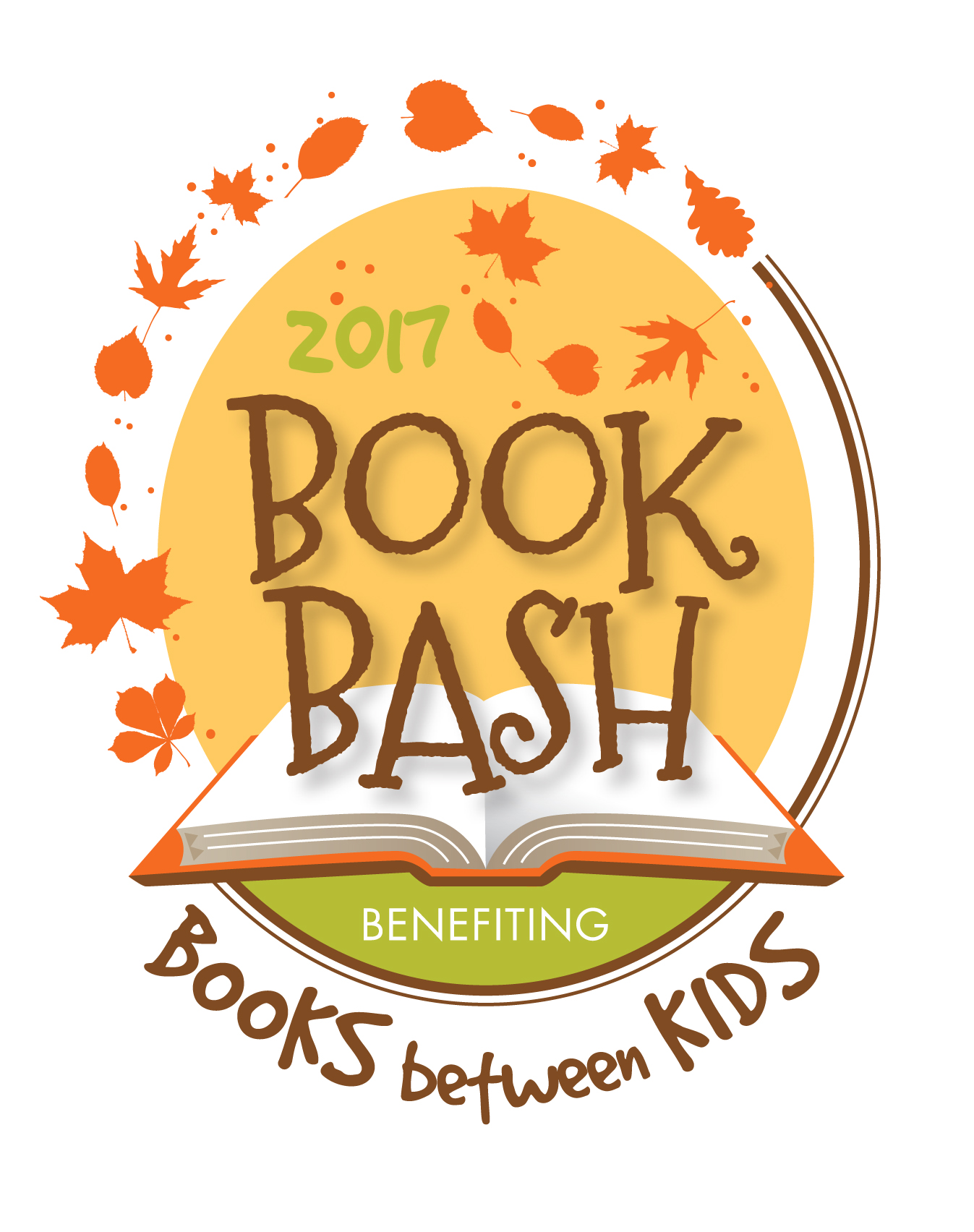 Wednesday, November 8, 2017 from 6:30-9:00pmThe Armadillo Palace * 5015 Kirby Drive * Houston, TX 77098Benefiting Books Between KidsTickets and Tables___$2,000 Literacy Leader Sponsor One table for eight (8) guests in prime seating Recognition in the invitation and signage__$600 Reading Enthusiast SponsorSeating for four (4) guests in preferred seating Recognition in the invitation and signage___$500 Book Buddies Sponsor CoupleTwo (2) tickets in preferred seating Recognition in the invitation and signage___$100 Chapter Champs TicketOne ticket in general seating _____(# of tickets) = $____     __I cannot attend but would like to make a tax-deductible donation of $________                  __Cash	                  __Check	Please make checks payable to Books Between Kids.                    __Credit Card  Please visit www.booksbetweenkids.org/fundraiser to pay by credit card.	 	  Contact Name:______________________________________________________________  Name:	_______________________________________________________________(As you wish it to be listed in printed materials.)  Phone Number: ________________________ Email: ______________________________  Mailing Address: ___________________________________________________________     ___________________________________________________________(Donations must be received before Nov 1 to be recognized in the program.)Please mail donations to:Books Between KidsP.O. Box 25072Houston, TX 77265For more information, please contact Jamie Grissom jamie@booksbetweenkids.org or 832-831-1402Books Between Kids, Inc is a 501(c)(3) organization.  www.booksbetweenkids.org